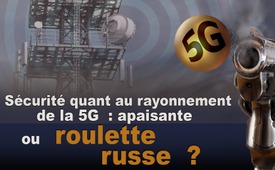 Sécurité quant au rayonnement de la 5G : apaisante ou roulette russe ?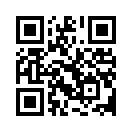 L'expansion prochaine de la technologie 5G est saluée comme une amélioration significative de la vitesse par rapport à la transmission sans fil existante.
Maintenant, deux radio-oncologues spécialisés en radiothérapie ont pris la parole. Ils soulignent les dangers et recommandent de reporter l'introduction de la 5G.Dans une lettre au rédacteur en chef de la revue professionnelle américaine « Journal international de radio-oncologie » (« International Journal of Radiation Oncology » , deux radio-oncologues américains s'adressent à leurs collègues. Les radio-oncologues sont spécialisés en radiothérapie. Voici maintenant la lettre légèrement raccourcie sous le titre « La sécurité quant au rayonnement de la 5G : rassurante ou roulette russe ? »
Au rédacteur en chef : 

« L'expansion prochaine de la cinquième génération 5G est présentée comme une amélioration significative de la vitesse par rapport à la transmission sans fil existante. La 5G étendra la technologie 4G actuelle de quatrième génération pour permettre la mise en réseau mondiale des appareils.

Les conséquences possibles associées à ce besoin de vitesse sont moins bien étudiées : l'augmentation significative de l'exposition des êtres vivants aux rayonnements, à cause des champs électromagnétiques à haute fréquence qui ne sont pas dans la gamme 1 900 à 2 100 MHz comme avec la 4G mais se trouvent dans une gamme moyenne qui pourrait aller jusqu'à 3 500 MHz.

[…] Des expériences sur des animaux ont montré qu’une exposition aux rayonnements à long terme de 900 à 1800 MHz de la deuxième génération 2G pendant 48 min par jour pendant 30 à 180 jours provoque déjà des lésions de l’hippocampe* (dans le télencéphale). Une étude récente sur des cellules humaines a également montré une sensibilité accrue au stress oxydatif, ce qui signifie une surcharge des fonctions de réparation et de désintoxication des cellules. […]

Compte tenu du doublement prévu de l'exposition aux rayonnements par la 5G, une association mondiale de médecins et de scientifiques, préoccupée par la sécurité quant au rayonnement, a recommandé un moratoire sur l'introduction de la 5G jusqu'à ce que de nouvelles études de sécurité aient été menées.

Quel rôle la communauté médicale (en particulier la radio-oncologie) joue-t-elle dans ce domaine ? Devrions-nous nous taire ou devrions-nous nous concentrer uniquement sur l'amélioration des soins prodigués à nos patients atteints ? Ou bien avons-nous la responsabilité de transmettre nos connaissances médicales sur la sécurité quant au rayonnement et les effets des rayonnements afin d'éviter que le niveau d'exposition aux rayonnements des technologies sans fil ne soit déterminé principalement que par les profits des entreprises ? »

Shearwood McClelland, III, MD

Jerry J. Jaboin, MD, PhD

Department of Radiation Medicine
Oregon Health and Science University
Portland, Oregonde dd.Sources:https://www.diagnose-funk.org/publikationen/artikel/detail&newsid=1305
https://www.redjournal.org/article/S0360-3016(18)30718-1/fulltextCela pourrait aussi vous intéresser:#5G-TelephonieMobile - Téléphonie mobile - www.kla.tv/5G-TelephonieMobileKla.TV – Des nouvelles alternatives... libres – indépendantes – non censurées...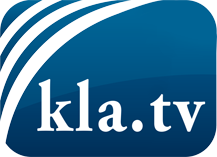 ce que les médias ne devraient pas dissimuler...peu entendu, du peuple pour le peuple...des informations régulières sur www.kla.tv/frÇa vaut la peine de rester avec nous! Vous pouvez vous abonner gratuitement à notre newsletter: www.kla.tv/abo-frAvis de sécurité:Les contre voix sont malheureusement de plus en plus censurées et réprimées. Tant que nous ne nous orientons pas en fonction des intérêts et des idéologies de la système presse, nous devons toujours nous attendre à ce que des prétextes soient recherchés pour bloquer ou supprimer Kla.TV.Alors mettez-vous dès aujourd’hui en réseau en dehors d’internet!
Cliquez ici: www.kla.tv/vernetzung&lang=frLicence:    Licence Creative Commons avec attribution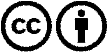 Il est permis de diffuser et d’utiliser notre matériel avec l’attribution! Toutefois, le matériel ne peut pas être utilisé hors contexte.
Cependant pour les institutions financées avec la redevance audio-visuelle, ceci n’est autorisé qu’avec notre accord. Des infractions peuvent entraîner des poursuites.